Выписка из Программы внеурочной деятельности НОО                                                                                                           (с изменениями, утвержденными приказом от 01.09.2021г. № 141)ПЛАН ВНЕУРОЧНОЙ ДЕЯТЕЛЬНОСТИФЕДЕРАЛЬНОГО ГОСУДАРСТВЕННОГО ОБРАЗОВАТЕЛЬНОГО                                                      СТАНДАРТА НАЧАЛЬНОГО ОБЩЕГО ОБРАЗОВАНИЯНА 2021 — 2022  УЧЕБНЫЙ ГОДп. ХмельникиПлан внеурочной деятельности ФГОС HOO MOУ Хмельниковская СОШ обеспечивает введение в действие и реализацию требований Федерального государственного образовательного стандарта начального общего образование и определяет общий и максимальный объем нагрузки обучающихся в рамках внеурочной деятельности, состав и структуру направлений и форм внеурочной деятельности по классам.План внеурочной деятельности разработан с учетом требований следующих нормативных документов:Федерального Закона от 29.12.2012 N. 273-ФЗ «Об образовании в Российской Федерации»;Закона Российской Федерации «О санитарно-эпидемиологическом благополучиинаселения» от 12.03.99, гл. 3, ст. 28.II.2;Постановление Главного государственного санитарного врача Российской Федерации от 28.09.2020 N 28 «Об утверждении санитарных правил СП 2.4.2.3648-20 «Санитарно- эпидемиологические требования к организациям воспитания и обучения, отдыха и оздоровления детей и молодежи»;приказа Министерства образования и науки Российской Федерации от 06.10.2009№ 373 «Об утверждении и введении в действие федерального государственного образовательного стандарта начального общего образования»;приказа Министерства образования и науки Российской Федерации от 17.12.2010 № 1897 «Об утверждении Федерального государственного образовательного стандарта основного общего образование»;приказа Министерства образование и науки Российской Федерации от 30.08.2013 № 1015 «Об утверждение Порядка организации и осуществления образовательной деятельности по основным общеобразовательным программам -  образовательным программам начального общего, основного общего и среднего общего образования».Направления внеурочной деятельностиПлан внеурочной деятельности является частью образовательной программы муниципального общеобразовательного учреждения	Хмельниковская средняя общеобразовательная школа.Под внеурочной деятельностью в рамках реализации ФГОС HOO следует понимать образовательную деятельность, осуществляемую в формах, отличных от классно-урочной и направленную на достижение планируемых результатов освоения основной образовательной программы начального общего образования.Цель внеурочной деятельности:Создание условий для достижения учащимися необходимого для жизни в обществе социального опыта и формирования принимаемой обществом системы ценностей, создание условий для многогранного развития и социализации каждого учащегося в свободное от учёбы время;- Создание воспитывающей среды, обеспечивающей активизацию социальных, интеллектуальных интересов, учащихся в свободное время, развитие здоровой, творчески растущей личности, с формированной гражданской ответственностью и правовым самосознанием, подготовленной к жизнедеятельности в новых условиях, способной на социально значимую практическую деятельность, реализацию добровольческих инициатив.Кроме того, внеурочная деятельность в начальной школе позволяет решить еще целый ряд очень важных задач:обеспечить благоприятную адаптацию ребенка в школе;оптимизировать учебную нагрузку обучающихся;улучшить условия для развития ребенка;учесть возрастные и индивидуальные особенности обучающихся.Модель организации внеурочной деятельности школы — оптимизационная, в ее реализации   принимают   участие   все педагогические работники учреждения (учителя, социальный педагог, педагог-психолог, учитель-логопед, старший вожатый и др.). Координирующую роль выполняет, как правило, классный руководитель. Преимущества оптимизационной модели состоят в минимизации финансовых расходов на внеурочную деятельность, создании единого образовательного и методического пространства в ОУ, содержательном и организационном единстве всех его структурных подразделений.Механизм конструирования оптимизационной модели:Для реализации внеурочной деятельности в школе организована оптимизационная модель внеурочной деятельности.  Она заключается в оптимизации всех внутренних ресурсов школы и предполагает, что в ее реализации принимают участие все педагогические работники (учителя начальных классов, педагог-организатор, социальный педагог, педагог-психолог, учителя предметники).Координирующую     роль     выполняет     классный    руководитель, который в соответствии со своими функциями и задачами:взаимодействует с педагогическими работниками, а также учебно-вспомогательным персоналом общеобразовательного учреждение;организует в классе образовательный процесс, оптимальный для развития положительного потенциала личности обучающихся в рамках деятельности общешкольного коллектива;организует систему отношений через разнообразные формы воспитывающей деятельности коллектива класса, в том числе, через органы самоуправления;организует социально значимую, творческую деятельность обучающихся;ведёт учёт посещаемости занятий внеурочной деятельности.Преимущества оптимизационной модели состоят в минимизации финансовых расходов на внеурочную деятельность, создании единого  образовательного  и  методического пространства в образовательном учреждении, содержательном и организационном единстве всех его структурных подразделений.Полученная информация является основанием для выстраивания индивидуального маршрута ребенка во внеурочной деятельности, комплектования групп (кружков, секций, клубов и др.), утверждения плана и составления расписания внеурочной деятельности обучающихся с учетом возможностей образовательного учреждения.Эффективное конструирование оптимизационной модели внеурочной деятельности опирается на следующие принципы:Принцип учета потребностей обучающихся и их родителей. Для этого необходимо выявление запросов родителей и обучающихся, соотнесение запроса с кадровым и материально-техническим ресурсом учреждения, особенностями основной образовательной программы учреждения.Принцип гуманистической направленности. При организации внеурочной деятельности в максимальной степени учитываются интересы и потребности детей, поддерживаются процессы становления и проявление индивидуальности и субъектности школьников, создаются условия для формирования умений и навыков самопознания обучающихся, самоопределения, самостроительства, самореализации, самоутверждения.Принцип разнообразия направлений внеурочной деятельности, предполагающий реализацию максимального количества направлений и видов внеурочной деятельности, предоставляющих для детей реальные возможности свободного выбора, осуществления проб своих сил и способностей в различных видах деятельности, поиска собственной ниши для удовлетворения потребностей, желаний, интересов.Принцип оптимального использования учебного и каникулярного периодов учебного года при организации внеурочной деятельности. Часть программы внеурочной деятельности может быть реализована во время каникул. Информация о времени проведения тех или иных занятий должна содержаться в рабочей программе кружка, студии.Принцип учета возможностей учебно-методического комплекта, используемого в образовательном процессе.Принцип успешности и социальной значимости. Усилия организаторов внеурочной деятельности направляются на формирование у детей потребности в достижении успеха. Важно, чтобы достигаемые ребенком результаты были не только личностно значимыми, но и ценными для социального окружения образовательного учреждения.Специфика внеурочной деятельности заключается в том, что в условиях общеобразовательного учреждения ребёнок получает возможность подключиться к занятиям по интересам, познать новый способ существование — безоценочный, при этом обеспечивающий достижение успеха благодаря его способностям независимо от успеваемости по обязательным учебным дисциплинам.Внеурочная деятельность опирается на содержание основного образования, интегрирует с ним, что позволяет сблизить процессы воспитания, обучения и развития, решая тем самым одну из наиболее сложных проблем современной педагогики. В процессе совместной творческой деятельности учителя и обучающегося происходит становление личности ребенка.Внеурочная деятельность организуется по следующим направлениям:Спортивно-оздоровительное направление создает условия для полноценного физического и психического здоровье ребенка, помогает ему освоить гигиеническую культуру, приобщить к здоровому образу жизни, формировать привычку к закаливанию и физической культуре;Духовно-нравственное направление направлено на освоение детьми духовных ценностей мировой и отечественной культуры, подготовка их к самостоятельному выбору нравственного образа жизни, формирование гуманистического мировоззрения, стремления к самосовершенствованию и воплощению духовных ценностей в жизненной практике;Социальное направление помогает детям освоить разнообразные способы деятельности:трудовые, игровые, художественные, двигательные умения, развить активность и пробудить стремление к самостоятельности и творчеству.Общеинтеллектуальное направление предназначено помочь детям освоить разнообразные доступные им способы познания окружающего мира, развить познавательную активность, любознательность;Общекультурная деятельность ориентирует детей на доброжелательное, бережное. заботливое отношение к миру, формирование активной жизненной позиции, лидерских качеств, организаторских умений и навыков.Внеурочная деятельность организуется через следующие формы:Экскурсии;Кружки;Секции;Олимпиады;Соревнования;Конкурсы;Фестивали;Поисковые и научные исследования.Перечисленные направления внеурочной деятельности являются содержательным ориентиром и представляют собой приоритетные направления  при   организации внеурочной деятельности и основанием для построения соответствующих образовательных программ.Направления и виды внеурочной деятельности не являются жестко привязанными друг к другу и единственно возможными составляющими. Каждое из обозначенных направлений можно реализовать, используя любой из предлагаемых видов деятельности в отдельности и комплексно.Количество занятий внеурочной деятельности для каждого обучающегося определяется его родителями (законными представителями) с учетом занятости обучающегося в первой и второй половинах дня.Режим	функционирования	MOУ	Хмельниковская СОШ устанавливается в соответствии с СП 2.4.2.3648-20 и Уставом школы.MOУ Хмельниковская СОШ функционирует:понедельник - пятница с 08.00 до 20.00 часов,суббота, воскресенье - выходной.В	соответствии с учебным	планом устанавливается	следующая продолжительность учебного года:I класс — 33 учебные недели;II-IV классы — не менее 34 учебных недель;Учебный год начинается с 1 сентября, заканчивается 31 мая. Продолжительность каникул:в течение учебного года — не менее 30 календарных дней;дополнительные каникулы в первых классах - не менее 7 календарных дней.Продолжительность внеурочной деятельности учебной недели -  максимальная учебная нагрузка учащихся, предусмотренная учебными планами, соответствует требованиям СП 2.4.3648-20 и осуществляется в соответствии с учебным планом и расписанием занятий в количестве до 10 часов в неделю.Для обучающихся, посещающих занятия в отделении дополнительного образования образовательной организации, организациях дополнительного образования, спортивных школах, музыкальных школах и других образовательных организациях, количество часов внеурочной деятельности сокращается, при предоставлении родителями (законными представителями) обучающихся, справок, указанных организаций.Внеурочная деятельность организуется во второй половине дня не менее, чем через 40 минут после окончания учебной деятельности.Ежедневно проводится от 1 до 2-х занятий, в соответствии с расписанием и с учётом общего количества часов недельной нагрузки по внеурочной деятельности, а так же  с учётом необходимости разгрузки последующих учебных дней.На уровне начального общего образования устанавливается пятидневная учебная неделя.Продолжительность занятия внеурочной деятельности во II-IV классах составляет 45 минут. В первом классе с целью реализации «ступенчатого›) метода постепенного наращивания учебной нагрузки, в соответствии с  СП 2.4.3648-20, обеспечивается организация адаптационного периода. Продолжительность занятия для обучающихся 1 класса составляет 35 минут — 1 и 2 четверти, 3, 4 учебные четверти — по 40 минут.С целью профилактики утомления, нарушения зрения и осанки обучающихся, на занятиях проводятся физкультминутки, гимнастика для глаз при обучении письму, чтению и математике.Режим внеурочных занятий и перемен для 1 класса(сентябрь-декабрь включительно.):Режим внеурочных занятий и перемен для 1 класса                              (январь -май), 2-4 классов (сентябрь-май):Промежуточная аттестацияПромежуточная аттестация в рамках внеурочной деятельности не проводится.Обеспечение планаПлан внеурочной деятельности на 2021/2022 учебный год обеспечивает выполнение гигиенических требований к режиму образовательного процесса, установленных СП 2.4.3648-20 «Санитарно-эпидемиологические требования к организации воспитания и обучения, отдыха и оздоровления детей и молодежи», и предусматривает организацию внеурочной деятельности в 1-4 классах, реализующих федеральные государственные образовательные стандарты общего образования.Общеобразовательное учреждение укомплектовано педагогическими кадрами и обладает материально-технической базой для осуществления обучения согласно данному плану внеурочной деятельности.План внеурочной деятельности реализуется в соответствии с запросом обучающихся, их родителей (законных представителей). Занятия внеурочной деятельности осуществляются при наличии рабочих программ, утвержденных педагогическим советом школы.2. Особенности плана внеурочной деятельности в соответствии требованиями ФГОС. В соответствии с   федеральным государственным образовательным стандартом начального общего образования (ФГОС НОО) основная образовательная программа начального общего    образования реализуется учреждением, в том числе, и через внеурочную деятельность.       Внеурочная деятельность в рамках реализации ФГОС HOO — это образовательная деятельность, осуществляемая в формах, отличных от классно-урочной, и направленная на достижение планируемых результатов освоения основной образовательной программы начального общего образования.Внеурочная деятельность организуется по направлениям развития личности:спортивно-оздоровительное; духовно-нравственное; общеинтеллектуальное; социальное; общекультурное, в том числе через такие формы, как экскурсии, кружки, секции, конференции, ученическое научное общество, олимпиады, соревнования, конкурсы, фестивали, поисковые и научные исследования, общественно-полезные практики.План внеурочной деятельности определяет состав и структуру направлений, формы организации, объём внеурочной деятельности, продолжительность занятий с учётом интересов обучающихся и возможностей образовательной организации.Внеурочная деятельность осуществляется непосредственно в образовательной организации.План внеурочной деятельности направлен на достижение обучающимися планируемых результатов освоения основной образовательной программы начального общего образования.Минимальное	количество	наполняемости	в	группе	при	проведении занятий внеурочной деятельности составляет до 25 человек.В	период	каникул	для	продолжения	внеурочной деятельности используются возможности учреждений дополнительного образования, выездные экскурсии, походы.Особенности коррекционных занятий:Во внеурочную деятельность входят также коррекционно-развивающие занятия с учащимися VII и VIII вида, детей-инвалидов, OB3: психолого-коррекционные занятия, ритмика, занятия с дефектологом, логопедом.3. Планирование внеурочной деятельности обучающихся I-IV классовна 2021-2022 учебный год3.1.Годовой план внеурочной деятельностиПримечание: при	выборе   занятий по внеурочной деятельности учащимися	1-4-x	классов предусматривается посещение не более 10 часов в неделю.	Недельный план внеурочной деятельности2.3. Ожидаемые результатыВсе виды внеурочной деятельности учащихся начального общего образования ориентированы на достижение воспитательных результатов.Воспитательный результат внеурочной деятельности — непосредственное духовно- нравственное приобретение ребёнка благодаря его участию в том или ином виде деятельности.Достижение всех трех уровней результатов внеурочной деятельности свидетельствует об эффективности реализации внеурочной деятельности.Взаимосвязь планируемых результатов и форм внеурочной деятельности:Системные и несистемные занятия внеурочной деятельности.Формы организации внеурочной деятельности в рамках реализации основной образовательной программы определяет общеобразовательная организация.При организации внеурочной деятельности используются системные  курсы внеурочной деятельности (на их изучение установлено определенное количество часов в неделю в соответствии с рабочей программой  учителя)  и  несистемные  занятия (тематических) курсов внеурочной деятельности (на их изучение установлено общее количество часов в год в соответствии с рабочей программой учителя).Системные курсы реализуются по всем пяти направлениям, в соответствии с расписанием по внеурочной деятельности,Несистемные замятия реализуются в рамках плана воспитательной работы классного                руководителя и учителей по предметам с применением модульной системы.                В плане внеурочной деятельности заложены часы модулей:модуль классного руководителя «Школьные традиции»; «Шахматы»;модуль	учителей	физической культуры «Спортивные игры», модуль музыкального руководителя, старшей вожатой «Музыкальная палитра, «Игра. Досуговое общение»;модуль учителей по предметам «Веселая грамматика», «Веселый немецкий», «Мультклуб», «Лаборатория талантов» (участие в конкурсах, олимпиадах);модуль библиотекаря: «В гостях у Библиоши».Несистемные (тематические) курсы разрабатываются из расчета общего количества часов в год, определенного на их изучение планом внеурочной деятельности.Образовательная нагрузка несистемных (тематических) курсов распределяется в рамках четвертей, для оптимизации занятий  внеурочной  деятельности  и  с  учётом  требований норм СП 2.4.3648-20 «Санитарно-эпидемиологические требования к организации воспитания и обучения, отдыха и оздоровления детей и молодежи».В интерактиве указывается количество часов, затраченных на проведение каждого занятия. Реализация плана внеурочной деятельности в начальном общем образовании направлена на формирование базовых основ и фундамента последующего обучения, в том числе:развития индивидуальности каждого ребёнка в процессе самоопределения в системе внеурочной деятельности;приобретения социальных знаний (об общественных нормах, об устройстве общества, о социально одобряемых и неодобряемых формах поведения в обществе и т.п.), понимания социальной реальности и повседневной жизни;формирования позитивного отношения к базовым ценностям общества (человек, семья, Отечество, природа, мир, знания, труд, культура), ценностного отношения к социальной реальности в целом;получения опыта самостоятельного социального действия;приобщения к общекультурным и национальным ценностям, информационным технологиям;формирование коммуникативной, этической, социальной, гражданской компетентности;воспитания толерантности, навыков здорового образа жизни;формирования чувства гражданственности и патриотизма, правовой культуры, осознанного отношения к профессиональному самоопределению;достижения учащимися необходимого для жизни в обществе социального опыта и формирования в них принимаемой обществом системы ценностей;достижения метапредметных результатов;формирования универсальных учебных действий;формирования познавательной мотивации и интересов обучающихся, их готовности и способности к сотрудничеству и совместной деятельности с обществом и окружающими людьми;увеличение числа детей, охваченных организованным досугом.Внеурочная деятельность, реализуемая через социокультурные связи школы.Внеурочная деятельность организуется так же в сотрудничестве с организациями, местным сообществом, социальными партнерами школы, с учреждениями культуры, общественными организациями.                 Социокультурное взаимодействие школыСотрудничество с организациями профилактикиП Л А Норганизации и реализации внеурочной деятельности ФГОС HOO(несистемные внеурочные занятия)в MOУ Хмельниковская СОШ  в 2021-2022 учебном годуМониторинг эффективности реализации плана внеурочной деятельности ФГОС HOOВ качестве основных показателей и объектов исследования эффективности реализации образовательным учреждением плана внеурочной деятельности ФГОС HOO выступают:1. Особенности развития личностной, социальной, экологической, профессиональной и здоровьесберегающей культуры обучающихся.2 Социально-педагогическая среда, общая психологическая атмосфера и нравственный уклад школьной жизни в образовательном учреждении.3. Особенности детско-родительских отношений и степень включенности родителей (законных представителей) в образовательный и воспитательный процесс.Диагностика воспитания и социализации складывается	из общих (системных) показателей и частной диагностики (анализа и самоанализа). Системная диагностика осуществляется с помощью объединенной карты индикаторов (показателей работы школы).Критерии выбраны по следующим принципам:1 Критерий результативности (УУД, олимпиады, победы в конкурсах, динамика состоящих на учете, количества учеников в школе, текучесть кадров и т.п.) — помогает оценить результаты образовательного и воспитательного процесса в своем единстве в общих показателях. При неблагополучии в качестве общения участников ОП, будет ухудшаться мотивация к учению, к участию в урочной так и внеурочной жизни, что, несомненно, приведет к снижению показателей качества обучения и росту показателей дезадаптивной группы.«Слабые места», за счет которых будет происходить дисбаланс показателей и напротив сильные стороны, которые позволят определить ресурсные проекты можно подробнее проанализировать по следующим показателям.Критерий вовлеченности (сколько людей участвуют в чем-либо; все ли категории участников ОП принимают участие в жизни школы как воспитательной системы). Если нет мотивации, значит не найдена необходимая тональность в предложениях школы — значит, может быть нужно от чего-то отказываться. Если есть стабильность или рост вовлеченности, то это говорит о правильном направлении работы школы, соответствии ее предложения спросу (то что предлагается — действительно интересно участникам ОП).Критерий возможностей (сколько конкурсов, мероприятий, творческих объединений учителей, родителей; обновление материально-технической базы, и пр.; для всех ли групп достаточно возможностей для участия в жизни школы как воспитательной системы). Может быть, что все предложения школы хороши, но их слишком мало. Или наоборот предложений много, но мала вовлеченность и значит это не адекватные предложения.Критерий качественной оценки (удовлетворенность всех участников ОП , мотивация к обучению, СМИ о школе и пр.). Этот показатель нуждается в углубленной разработке. Действительно по-настоящему оценить успешность развития воспитательной системы могут только качественные характеристики. Но они трудно поддаются стандартизации.В плане внеурочной деятельности школы предусмотрена работа творческих групп педагогов по поиску методов структурированного изучения качественных показателей, которые можно было бы присоединить к общим, количественным индикаторным показателям. Наряду с некоторыми психолого-педагогическими методиками на данный момент как основной нами используется метод структурированного наблюдения и экспертных оценок.Частная диагностика состояния элементов внеурочной деятельности складывается из методов, позволяющих проанализировать качественные характеристики ее субъектов и параметры воспитывающей среды. Соответственно в структуре частной диагностики мы выделяем инструментарий для анализа и самоанализа работы педагогов (предметников и классных руководителей), воспитанности учащихся, а также комфортности пребывания в школе участников образовательного процесса и здоровьесберегающую инфраструктуру школы.Диагностика воспитанности учащихсяВыбирая инструментарий оценки воспитанности учащихся, мы изучили и продолжаем изучать большое разнообразие литературы по этому вопросу. Таким образом, мы понимаем диагностику воспитанности как диагностику степени сформированности необходимых для успешной жизненной адаптации компетенций в соответствии с образом выпускника на каждой ступени. Эта оценка осуществляется на основании: методов структурированного педагогического наблюдения по схеме образа выпускника; психологического обследования (тестирования и анкетирования); результативности в учебной деятельности; карты активности во внеурочной деятельности.Диагностика комфортности пребывания в школе участников образовательного процесса.Методы:Блок анкет для изучения удовлетворенности участников ОП.Блок методик для изучения удовлетворенности ОП и анализа образовательного спроса в рамках внеурочной деятельности.Критериями	эффективности	реализации	школой	плана	внеурочной деятельности является динамика основных показателей обучающихся:Динамика	развития	личностной, социальной, экологической, трудовой(профессиональной) и здоровьесберегающей культуры обучающихся.Динамика (характер изменения) социальной, психолого-педагогической и нравственной атмосферы в образовательном учреждении.Динамика детско-родительских отношений и степени включенности родителей (законных представителей) в образовательный и воспитательный процесс.Необходимо указать критерии, по которым изучается динамика процесса работы по внеурочной деятельности обучающихся:1. Положительная динамика (тенденция повышения уровня нравственного развития обучающихся) — увеличение значений выделенных показателей воспитания и социализации обучающихся на интерпретационном этапе по сравнению с результатами контрольного этапа исследования (диагностический).2 Инертность положительной динамики подразумевает отсутствие характеристик положительной динамики и возможное увеличение отрицательных значений показателей воспитания и социализации обучающихся на интерпретационном этапе по сравнению с результатами контрольного этапа Исследования (диагностический);3. Устойчивость (стабильность) исследуемых показателей духовно-нравственного развития, воспитания и социализации, обучающихся на интерпретационном и контрольном этапах исследования. При условии соответствия содержания сформировавшихся смысловых систем у подростков, в педагогическом коллективе и детско-родительских отношениях общепринятым моральным нормам устойчивость исследуемых показателей может являться одной из характеристик положительной динамики процесса работы по внеурочной деятельности.ЗанятияВремя проведенияОкончание занятий12.55Обед12.55-13.15Прогулка13.15-13.501 занятие13.55-14.35Перемена14.35 — 14.402 занятие14.40 — 15.10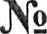 Направление. Название занятияРуководительКоличество часов за годКоличество часов за годКоличество часов за годКоличество часов за годИтогоНаправление. Название занятияРуководитель1234Итого1. Духовно-нравственное направление1. Духовно-нравственное направление1. Духовно-нравственное направление1. Духовно-нравственное направление1. Духовно-нравственное направление1. Духовно-нравственное направление1. Духовно-нравственное направление1. Духовно-нравственное направление1.«Музыкальная палитра»Молчанова И.В.333434341352.«В гостях у Библиоши»Классные руководители333434341352. Спортивно-оздоровительное направление2. Спортивно-оздоровительное направление2. Спортивно-оздоровительное направление2. Спортивно-оздоровительное направление2. Спортивно-оздоровительное направление2. Спортивно-оздоровительное направление2. Спортивно-оздоровительное направление2. Спортивно-оздоровительное направление3.«Спортивные игры»Ковалева Е.Н.333434341354.Игра. Досуговое общениеМалькова Н.В.333434341353. Общекультурное направ5.ление3. Общекультурное направ5.ление3. Общекультурное направ5.ление3. Общекультурное направ5.ление3. Общекультурное направ5.ление3. Общекультурное направ5.ление3. Общекультурное направ5.ление3. Общекультурное направ5.ление5.«Веселый немецкий»Мироненко Т.В. 34       34686«Лаборатория талантов»Мироненко Т.В.34347.«Мультклуб»Классные руководители33         3334       34341354. Общеинтеллектуальное направление4. Общеинтеллектуальное направление4. Общеинтеллектуальное направление4. Общеинтеллектуальное направление4. Общеинтеллектуальное направление4. Общеинтеллектуальное направление4. Общеинтеллектуальное направление4. Общеинтеллектуальное направление8.«Робототехника»Классные руководители333434341359.«Шахматы»Бахаева О.А.Федосеева Т.В.Суслова О.В. Копцева Н.В.3334343413510.«Веселая грамматика»Бахаева О.А.Федосеева Т.В.Суслова О.В. Копцева Н.В.3334343413511«Основы финансовой грамотности»Бахаева О.А.Федосеева Т.В.Суслова О.В.           Копцева Н.В.333434341355. Социальное направление5. Социальное направление5. Социальное направление5. Социальное направление5. Социальное направление5. Социальное направление5. Социальное направление5. Социальное направление11.Модуль «Школьныетрадиции»Суслова О.В.3333ИТОГО3303403403401350НаправлениеВнеурочная деятельность1 класс2 класс3 класс4 класс ОбщеинтеллектуальноеШахматы1111 ОбщеинтеллектуальноеРобототехника1111 ОбщеинтеллектуальноеВеселая грамматика1111 ОбщеинтеллектуальноеОсновы финансовой грамотности1111Духовно- нравственноеВ гостях у Библиоши1111Духовно- нравственноеМузыкальная палитра1111 Спортивно-оздоровительноеИгра. Досуговое общение1111 Спортивно-оздоровительноеСпортивные игры1111СоциальноеШкольные традиции1ОбщекультурноеВеселый немецкий      11ОбщекультурноеЛаборатория талантов1ОбщекультурноеМультклуб1111Максимально допустимый недельный объем нагрузки внеурочной деятельности:Максимально допустимый недельный объем нагрузки внеурочной деятельности:10101010Первый уровеньВторой уровеньТретий уровеньШкольник знает и понимает общественную жизнь(1 класс)Школьник ценитобщественную жизнь (1-2-3 классы)Школьник самостоятельнодействует в общественной жизни (3-4 класс)Приобретение школьников социальных знаний (об общественных нормах, об устройстве общества, о социально одобряемых и неодобряемых формах поведения в обществе и т.п.), понимание социальной реальности и повседневнойжизни.Формирование позитивных отношений школьников к базовым ценностям общества (человек, семья, Отечество, природа, мир, знание, труд, культура).Получение	школьником опыта самостоятельного социального действия.УровниПреимущественные формы достижения планируемыхрезультатовПервыйБеседы, факультативы, олимпиады, игры, культпоходы, экскурсии,социальная	проба (участие	в социальном	деле, организованном взрослым), игры с ролевым акцентом, занятия по конструированию,рисованию, техническому творчеству и т.д., занятия спортом, беседы о НОЖ, участие в оздоровительных процедурах, поездки и т.д.ВторойИгры с деловым акцентом, интеллектуальный или творческий клуб, агитбригады,	смотры-конкурсы, театральные	постановки,	дебаты, диспуты,	дискуссии,	инсценировки,	концерты,	художественные выставки, фестиваль, спектакли, КТД (коллективно-творческое дело), трудовые		десанты,		сюжетно-ролевые	продуктивные		игры, оздоровительные акции, социально-значимые  акции, туристические походы и т.д.ТретийСоциально моделирующие игры, детские исследовательскиепроекты, внешкольные акции, конференции, интеллектуальные марафоны; проблемно-ценностная дискуссия; социально-значимые, трудовые, творческие, художественные акции в социуме (вне школы), выступление творческих групп самодеятельного творчества; социально-образовательные проекты, спортивные и оздоровительные акции в социуме, поисково-краеведческие экспедиции, ярмарки и т.п.№Учреждения дополнительногообразования и культурыФормы взаимодействия1.Музей Ростов ВеликийТематические праздники1.Музей Ростов ВеликийЭкскурсии в музей2.Музей Ежа Петровичар. п. ПетровскоеТематические праздники2.Музей Ежа Петровичар. п. ПетровскоеЭкскурсии в музей3.MOУ ДО ЦВР г. РостовСоциальное проектирование3.MOУ ДО ЦВР г. РостовУченическое самоуправление3.MOУ ДО ЦВР г. РостовПроведение турниров KBH и «Что? Где? Когда?»3.MOУ ДО ЦВР г. РостовВыставки творческих работ4.Центральная городская библиотекаИнформационное сопровождение учебного процесса4.Центральная городская библиотекаВстречи-беседы5.ГАУК ЯО «Ярославскаягосударственная филармония»Совместные концерты, выступления учащихся.5.ГАУК ЯО «Ярославскаягосударственная филармония»Смотр-конкурсы, фестивали5.ГАУК ЯО «Ярославскаягосударственная филармония»Посещение спектаклей, концертов6.Производственные мероприятия и учреждения городаУчебные и познавательные экскурсии6.Производственные мероприятия и учреждения городаПрофориентационная работа7.Достопримечательностигорода    Ростова, Ярославля и Ярославской областиПознавательные и общекультурные экскурсииСотрудничество с ГИБДД в рамках профилактической работы по безопасности движенияакции, беседы, совместные мероприятия, конкурсы;совместная профилактическая работаСотрудничество с КДН и ЗП, ПДН ОВД врамках профилактической работы поправонарушениям.- совместная профилактическая работа поправонарушениямСотрудничество с Пожарной охраной, МЧС.участие в конкурсных мероприятиях, посещение пожарной части;совместная профилактическая работаНАІІРАВЛЕННЕ «СПОРТПВНО-ОЗДОРОВИТЕЛЬНОЕ»НАІІРАВЛЕННЕ «СПОРТПВНО-ОЗДОРОВИТЕЛЬНОЕ»НАІІРАВЛЕННЕ «СПОРТПВНО-ОЗДОРОВИТЕЛЬНОЕ»НАІІРАВЛЕННЕ «СПОРТПВНО-ОЗДОРОВИТЕЛЬНОЕ»НАІІРАВЛЕННЕ «СПОРТПВНО-ОЗДОРОВИТЕЛЬНОЕ»1.Декада работы по предотвращениюДЕТCKOГO ДОРОЖНО-ТРАНСПОРТНОГОтравматизма. «Внимание — дети!»1-42-10сентябряКлассныеруководители2.Тренировочная эвакуация 1-10классы1-49 сентябряДиректор школы,преподаватель ОБЖ3.День гражданской обороны.1-45 октябряПреподаватель ОБЖ4.Школьный осенний кросс1-4    ОктябрьКовалева Е.Н.5.Месячник «Здоровый образ жизни»1-4    НоябрьЗам.директора по BP,Классные руководители6.Спортивные соревнования «Крепкасемья — крепка Россия», посвященные Дню Матери.1-429 ноябряУчителя физкультуры,ст.вожатая7.Школьный турнир по шашкам,шахматам1-425 ноябряУчителя физкультуры,кл.руководители8.Школьная акция «Школа — за здоровыйобраз жизни!»1-41 декабряЗам.директора по BP,классные руководители, учителя физкультуры9.Тематические классный час спросмотром видеофильмов «Дорога безопасности». Поведение детей надорогах, водных объектах в зимний период1-4    ДекабрьКлассныеруководители,10.Профилактика заболевания гриппоми ОРВИ1-4Январьклассныеруководители11.Спортивные соревнования«Снежный кросс»1-4февральУчителя физическойкультуры, классные руководители12.Конкурс строя и песни1-4ФевральУчителя физическойкультуры, классные руководители13Праздничная программа к 8 марта1-4мартзам.директора по BP,классные руководители14.Декада: «Всероссийский день здоровья»1-47 апреляЗам.директора по BP,учителя физической культуры, классные руководители15.Оформление рисунков, плакатов, фотовыставки, презентаций «Мы, за здоровый образ жизни!».1-4     АпрельКлассныеруководители, учительИЗО16.Тематический урок ОБЖ«Осторожно, огонь!», посвященный Дню пожарной охраны.1-4   30 апреляПреподаватель OБЖ17.Тематические классные часы спросмотром видеофильмов «МЧС предупреждает». Поведение детей на дорогах, водных объектах в летний период. Пожарная безопасность.Террористическая опасность.1-4      МайКлассныеруководители18.Легкоатлетическая эстафета,посвященная Победе в Великой Отечественной войне.3-4      МайУчителя физическойкультуры19.Всероссийская акция «Телефондоверия!»1-417 маяСтаршая вожатал,классные руководители20.Открытие школьного лагерядневного пребывания детей1-4ИюньЗам.директора по BP,начальник лагеряНаправление «Духовно –нравственное»Направление «Духовно –нравственное»Направление «Духовно –нравственное»Направление «Духовно –нравственное»Направление «Духовно –нравственное»1.Классный	час «Урок	Мира	иДобра», посвященный Дню Знаний.1-42 сентябряКлассныеруководители2.Классный час: «Славим возрастзолотой».1-430 сентябряКлассныеруководители3.Выставка рисунков «КраскиРоссии»1-4ОктябрьУчитель ИЗО4.Школьная акция: «Сердце, отданное детям», посвященная Международному Дню учителя.Встречи учащихся школы с ветеранами педагогического труда.1-45 октябряКлассные руководители5.Тематический классный час «Деньнародного Единства»1-43 ноябряКлассныеруководители6.КТД. Школьная акция: «16 ноября -Международный день толерантности»:выставка рисунков, плакатов«Планета толерантности»;проведение тренингов «14 шагов толерантности»;Акция «Возьмемся за руки»1-416 ноябряКлассныеруководители7.Выставка творческих работ(поделок и рисунков) по теме:«Милая моя мама».1-421- 25ноябряКлассныеруководители8.Концерт, посвлщенный ДнюМатери в России.1-427ноябряЗам. директора поBP9.Единый классный час. «Я славлюимя твое, мама!», посвященный Дню матери в России.1-427ноябряКлассныеруководители10.Акция «День героев Отечества».1-409 декабрястаршая вожатая,классные руководители11.Единый классный час «ДеньКонституции РФ».1-412 декабряКлассныеруководители, гости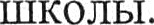 12.Фотовыставки:«Рождественский город»,«Зимняя Россия»1-4Декабрь - январьУчителя начальныхклассов13.Тематический классный час«900 дней и ночей», посвященный со дня снятия Блокады Ленинграда.1-421 январяЗам.директора по BP,классные руководители14.Школьный, муниципальный этапывсероссийского фестиваля «Живая классика».1-4Январь-февральЗам.директора поУВР. Учителя начальных классов15.Тематический классный час «Юныеантифашисты»1-415 февраляУчителя истории16.Фестиваль патриотической песни«Я люблю тебя, Россия!», посвященный Дню защитника Отечества.1-422 февраляЗам директора по BP,классные руководители17.Фотовыставка:«Улыбка моей мамы».1-4МартІfлассныеруководители18.Фолыклорный праздник «Гуляй,Масленица!».1-4Мартст.вожатая, классныеруководители19.Акция «День славянской письменности и культуры».1-4майст.вожатая, классные руководители20.Праздничная программа,посвященная Дню Защиты детей» -«Пусть всегда будет солнце»1-401 июняНачальник лагеряНАПРАВЛЕНИЕ «СОЦИАЛЬНОЕ»НАПРАВЛЕНИЕ «СОЦИАЛЬНОЕ»НАПРАВЛЕНИЕ «СОЦИАЛЬНОЕ»НАПРАВЛЕНИЕ «СОЦИАЛЬНОЕ»НАПРАВЛЕНИЕ «СОЦИАЛЬНОЕ»1.Торжественная линейка,посвященная «Первому звонку›)1-4класс1 сентябряЗам по BP,  классныеруководители.2.КТД. Участие в школьной акции «Внимание, дети!»1-4СентябрьЗам по BPклас.руководители3.Акция «Праздник первоклассника»1-430 сентябряЗам.директора по BPКлас.руководители4.Посещение школьной библиотеки первоклассниками.1СентябрьКлассныйруководитель5.«С Днем Учителя!» - праздничные поздравления учащихся школы.1-405 октябряКлассныеруководители6.Праздничная программа «Осенний бал»1-4ОктябрьПедагог-организатор7.Классный час «День проведениявоенного парада на Красной площади в городе Москве - 1941ГОДА.1-407 ноябряКлассныеруководители8.Школьный фестиваль детскоготворчества «Новый год шагает по планете» (по отдельному плану)1-4декабрьЗам директора по BP,классные руководители9.Всемирный день Земли «Весенпее равноденствие». Викторина1-422 мартаучитель географии10.Акция «Всемирная неделя добра».1-414 апреляПедагог-организатор11.Школьная акция «Берегите землю!»21 апреляучитель географии12.Гагаринский урок «Космос — этомы», посвященный Дню космонавтики.1-422 апреляучитель физики.Учителя нач.классов13.Праздничный концерт «Салют,Победа!», посвященный Дню Победы в BOB.1-45 маяЗам.директора по BP,педагог-организатор14.Торжественная линейка,посвященная Последнему звонку.1-4Майучителя начальныхклассов, зам. директора по BP15.Единый классный час,посвященный окончанию учебного года «Здравствуй, лето!»1-425 маяучителя начальныхклассов16.«До свидания, начальная школа!›, выпускной вечер, посвященный окончанию начальной школы.428 маяучитель начальных классов